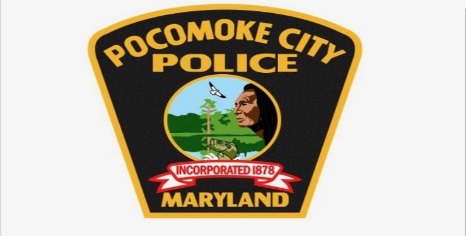 Community Information 3/1/24 – 3/31/24   On 3/3/24 officers responded to the 700 block of Fifth Street in reference to a disorderly subject. As a result of this incident, an adult female was arrested for trespassing. She was transported to the Pocomoke City Police Department for processing. The female was later released seen by a District Court Commissioner for an initial appearance hearing. At the conclusion of the hearing, the female was ordered to be held on a $1,000 bond. She was then transported to the Worcester County Jail. On 3/7/2024, officers responded to the 800 block of White Oaks Lane, in reference to a domestic dispute in progress. As a result of this incident, an adult female was arrested for second degree assault. The female was transported to the Pocomoke City Police Department for processing. The female later had an initial appearance hearing with a District Court Commissioner. At the conclusion of the hearing, she was released on a $3,000 unsecure bond by the District Court Commissioner.On 3/8/24 as a result of a traffic stop, an adult male, was charged with driving without a driver’s license. The male was issued several citations and later released at the scene. A licensed driver took possession of the vehicle.On 3/8/24 as a result of a traffic stop, an adult male, was charged with driving on a suspended driver’s license. The male was issued several citations and later released at the scene. A licensed driver took possession of the vehicle.On 3/13/24 as a result of a traffic stop, an adult female, was charged with driving without a driver’s license. The female was issued several citations and later released at the scene. A licensed driver took possession of the vehicle.On 3/13/24 officers responded to the 600 block of Bank Street in reference to a disturbance. As a result of this incident, a juvenile was arrested for second degree assault. The juvenile was transported to the Pocomoke City Police Department for processing. The juvenile was later released to the custody of a legal guardian. On 3/16/2024, officers responded to the 600 block of Bank Street, in reference to a trespassing. As a result of this incident, an adult male was arrested for trespassing. The male was transported to the Pocomoke City Police Department for processing. The male later had an initial appearance hearing with a District Court Commissioner. At the conclusion of the hearing, he was released on his own personal recognizance by the District Court Commissioner.While officers were affecting the arrest of on the male subject mentioned above, a second male subject continued to curse police, and spit on police vehicles. This adult male was placed under arrest for disorderly conduct and interfering with a lawful arrest. He was transported to the Pocomoke City Police Department for processing. The male later had an initial appearance hearing with a District Court Commissioner. At the conclusion of the hearing, he was released on his own personal recognizance by the District Court Commissioner.On 3/17/2024, officers responded to the 2100 block of Old Snow Hill Road, in reference to a theft. As a result of this incident, an adult male was arrested for theft. The male was transported to the Pocomoke City Police Department for processing. The male later had an initial appearance hearing with a District Court Commissioner. At the conclusion of the hearing, he was released on his own personal recognizance by the District Court Commissioner.While officers were affecting the arrest of the subject mentioned above, once again, the second male subject mentioned on 3/16 refused to leave the property after being told multiple times by police. This male also attempted to interfere with the arrest of subject in police custody. So again, the second male subject was placed under arrest for disorderly conduct, trespassing, and interfering with a lawful arrest. He was transported to the Pocomoke City Police Department for processing. He later had an initial appearance hearing with a District Court Commissioner. At the conclusion of the hearing, he was once again released on his own personal recognizance by the District Court Commissioner after two consecutive incidents of the same behavior. Both events were captured on body camera. It should be noted, the body camera footage of incidents were reviewed and found the officers to be justified in the arrest. It was also found there was absolutely no justified reason for this subject’s despicable conduct and actions towards the police. This is a side of what police deal with on a daily basis that doesn’t get recognized.On 3/18/2024, officers responded to the 2100 block of Old Snow Hill Road, in reference to a theft. As a result of this incident, an adult male was arrested for theft. He was transported to the Pocomoke City Police Department for processing. During processing it was discovered that the male had an outstanding arrest warrant for failure to appear for court. He later had an initial appearance hearing with a District Court Commissioner. At the conclusion of the hearing, he was ordered to be held on no bond. The male was later transported to the Worcester County Jail.On 3/22/2024, as a result of a traffic stop, an adult male, was charged with driving on a suspended driver’s license. He was issued several citations and later released at the scene. A licensed driver took possession of the vehicle.On 3/22/2024, as a result of a traffic stop, an adult female, was charged with driving without a driver’s license. She was issued several citations and later released at the scene. A licensed driver took possession of the vehicle.On 3/23/2024, as a result of a traffic stop, an adult male, was arrested for Driving While Impaired by alcohol and Driving Under the Influence of alcohol. He was transported to the Pocomoke City Police Department for processing. He was issued several citations and later released to a sober driver. The vehicle was towed from the scene. On 3/24/2024, as a result of a traffic stop, an adult male, was charged with driving without a driver’s license. He was issued several citations and later released at the scene. A licensed driver took possession of the vehicle.On 3/27/2024 officers responded to the Bonneville Apartments in reference to a fight in progress. Upon arrival, WCSO assisted PCPD resulting in 3 juveniles being arrested for assault second degree. During this incident, a PCPD officer was also assaulted. No major injuries to any persons involved. The juveniles were transported to the Pocomoke City Police Department for processing. Juvenile services were contacted and failed to take any action. The 3 juveniles were later released to the custody of an adult. On 3/27/2024 officers responded to the 1000 block of Clarke Avenue in reference to a domestic assault. As a result of this incident, a juvenile female was arrested assault second degree. The juvenile was transported to the Pocomoke City Police Department for processing. The female juvenile was later released to the custody of an adult. On 3/30/2024 officers responded to the 600 block of Bank Street, in reference to a disturbance and assault. During the course of this investigation, officers learned that a male subject, had pointed a gun at several residents in the area and threatening to shoot.  The adult male was located within minutes and found to be in possession of a loaded handgun. As a result of this incident, he was placed under arrest for assault 1st degree, assault 2nd degree, handgun on person. He was transported to the Pocomoke City Police Department for processing. He later had an initial appearance hearing with a District Court Commissioner. At the conclusion of the hearing, he was held on no bond and later transported to the Worcester County Jail. On 3/30/2024 officers responded to the 900 block of Lynnhaven Drive in reference to a trespassing complaint. As a result of this incident, an adult male was arrested for trespassing. He was transported to the Pocomoke City Police Department for processing and later released on a criminal citation.